1. Szczegóły wniosku o udostępnienie raportów tworzonych na podstawie bazy danych EGiB1FormularzP6Kopia rejestru:Kopia kartoteki:q budynkówq lokaliWykaz (skorowidz):q działek ewidencyjnychq podmiotów EGiB1Postać:q gruntówqqelektronicznadrukowanaq w pełnym zakresieq bez danych osobowychq budynkówq lokali. Wykazanie interesu prawnego wnioskodawcy, w przypadku gdy wniosek obejmuje dostęp do danych identyfikujących właściciela lub władającego nieruchomością223. Dane identyfikujące obszar objęty wnioskiemq jednostki podziału terytorialnego krajuq jednostki podziału kraju dla celów EGiB1(jednostki ewid., obręby ewid., działki ewid.) Dodatkowe wyjaśnienia:4. Dodatkowe wyjaśnienia i uwagi wnioskodawcy:5. Imię i nazwisko oraz podpis wnioskodawcy3Przypisy:1..Ewidencji gruntów i budynków.2Należy wypełnić, jeżeli wnioskodawca nie jest właścicielem nieruchomości objętej wnioskiem lub podmiotem władającym gruntami objętymi tym wnioskiem. W takim przypadku, w polu tym, wnioskodawca musiwykazać interes prawny.3.Podpis własnoręczny; w przypadku składania wniosku w postaci elektronicznej: kwalifikowany podpis elektroniczny, podpis osobisty albo podpis zaufany; w przypadku składania wniosku za pomocą systemuteleinformatycznego, o którym mowa w przepisach wydanych na podstawie art. 40 ust. 8 ustawy z dnia 17 maja 1989 r. – Prawo geodezyjne i kartograficzne, identyfikator umożliwiający weryfikację wnioskodawcyw tym systemie.Wyjaśnienia:1..W formularzach można nie uwzględniać oznaczeń kolorystycznych.2Pola formularza można rozszerzać w zależności od potrzeb. Do formularza papierowego można dołączyć załączniki zawierające informacje, których nie można było zamieścić w formularzu.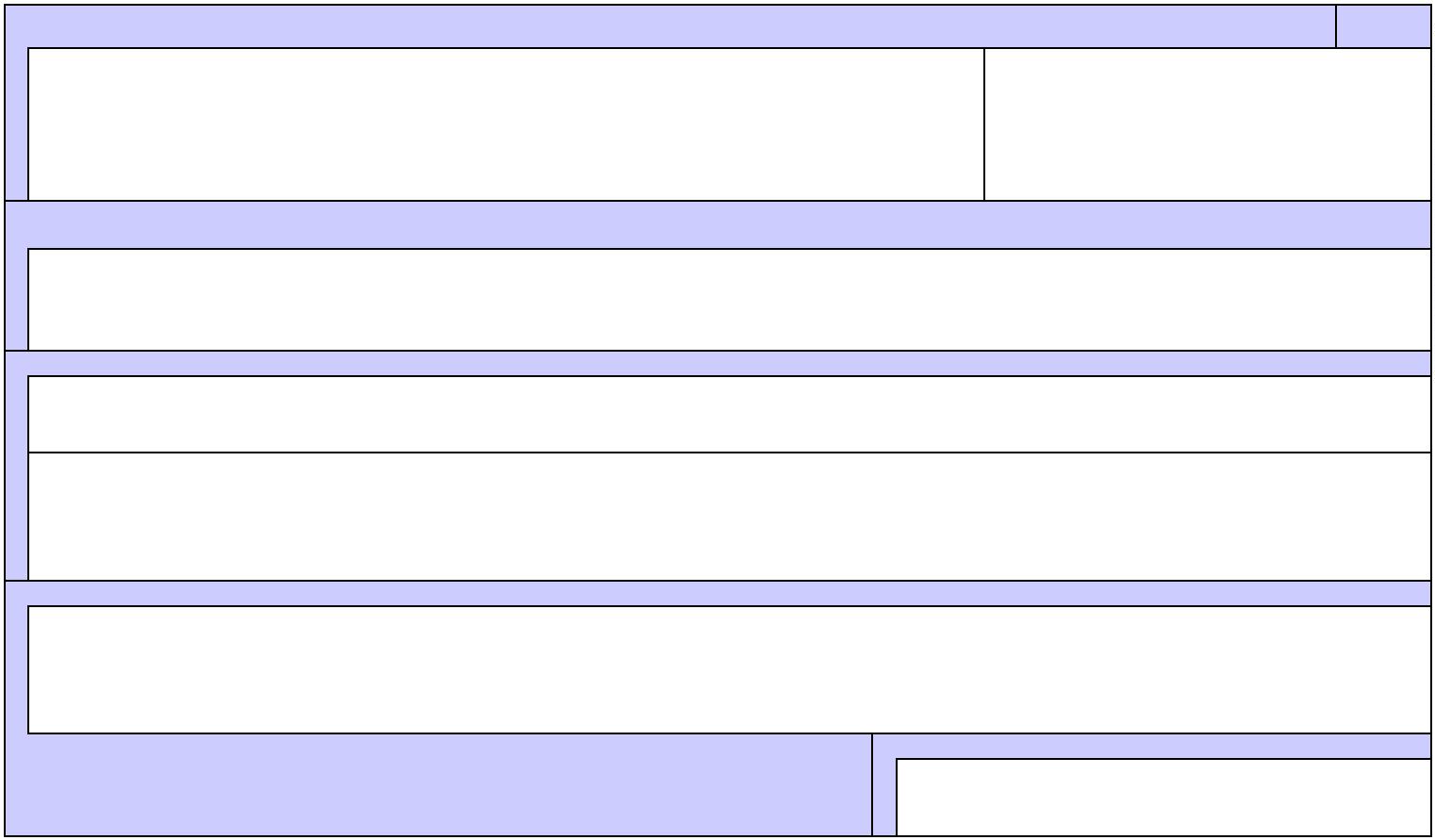 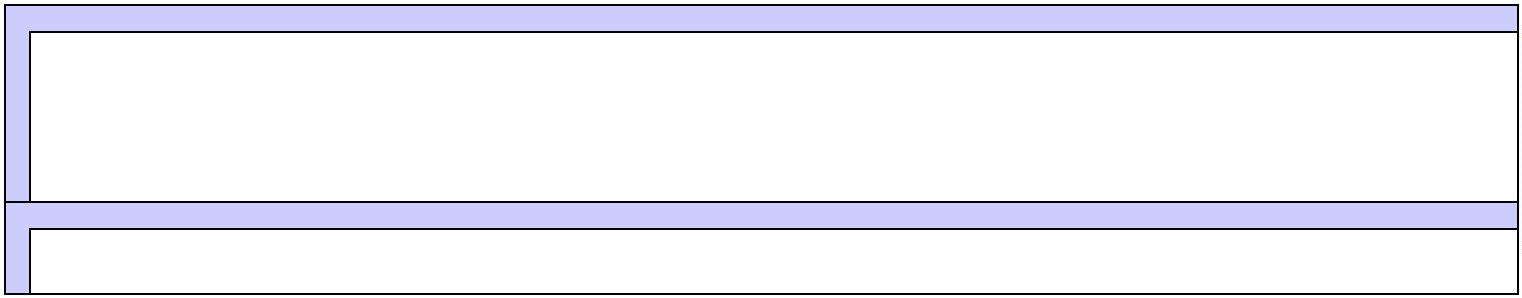 